Dwójka na szóstkę                                            nr 2/2023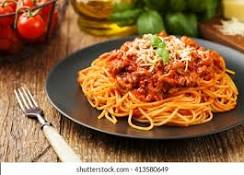 1.01.-Nowy Rok3.01.-Dzień Słomki4.01.-Dzień Spaghetti6.01-Trzech Króli18.01-Dzień Bałwana
19.01-Dzień Popcornu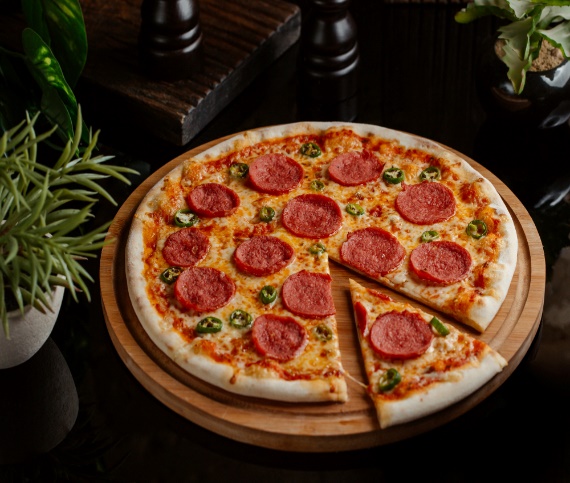 2.02.-Dzień Naleśnika 9.02.-Dzień Pizzy 14.02.-Walentynki17.02.-Dzień Kota24.02.-Tłusty Czwartek 26.02.-Dzień Dinozaura 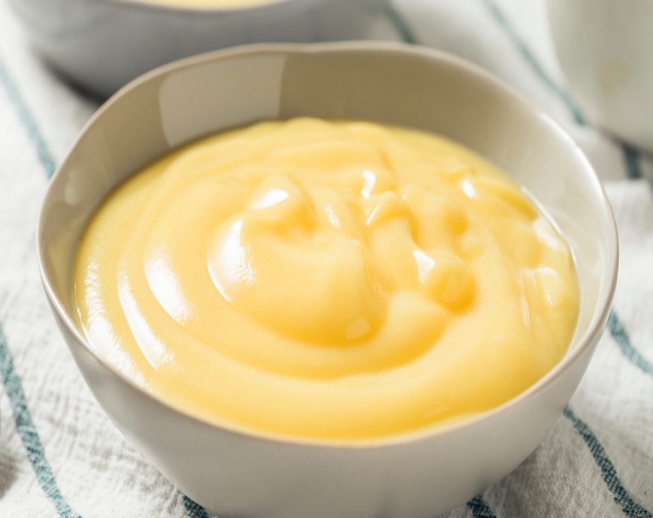 8.03.-Dzień Kobiet10.03.-Dzień Mężczyzny12.03.-Dzień Matematyki16.03.-Dzień Pandy25.03.-Dzień Gofra31.01.-Dzień Budyniu Redakcja: Eryk, Karol, Michał